20.01.2016р.КВНЗ " Харківська академія неперервної освіти".Робота у супервізійній групі за проектом «Комплексна психосоціальна підтримка дітей, підлітків та сімей, що постраждали внаслідок військових конфліктів в Україні»  надає можливість вирішити та опрацювати складні питання у впровадженні програми підтримки дітей у кризовій ситуації, щодо розвитку психосоціальної стійкості школярів до стресу.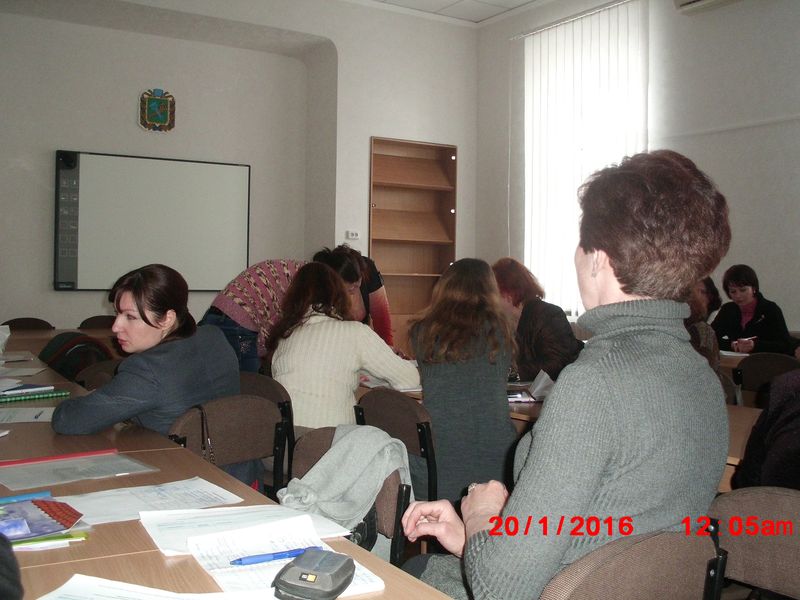 